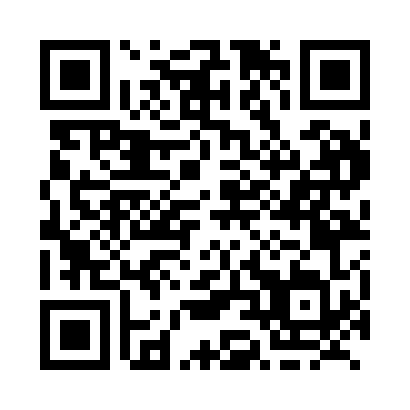 Prayer times for Glenbank, British Columbia, CanadaMon 1 Apr 2024 - Tue 30 Apr 2024High Latitude Method: Angle Based RulePrayer Calculation Method: Islamic Society of North AmericaAsar Calculation Method: HanafiPrayer times provided by https://www.salahtimes.comDateDayFajrSunriseDhuhrAsrMaghribIsha1Mon4:536:2612:555:237:248:582Tue4:506:2412:555:247:269:003Wed4:486:2212:545:257:289:024Thu4:456:2012:545:267:299:045Fri4:436:1712:545:287:319:066Sat4:406:1512:535:297:329:087Sun4:376:1312:535:307:349:108Mon4:356:1112:535:317:369:129Tue4:326:0912:535:327:379:1410Wed4:306:0712:525:337:399:1611Thu4:276:0512:525:347:409:1812Fri4:246:0312:525:357:429:2013Sat4:226:0012:525:367:439:2314Sun4:195:5812:515:377:459:2515Mon4:175:5612:515:387:479:2716Tue4:145:5412:515:397:489:2917Wed4:115:5212:515:407:509:3118Thu4:095:5012:505:427:519:3319Fri4:065:4812:505:437:539:3620Sat4:035:4612:505:447:559:3821Sun4:015:4412:505:457:569:4022Mon3:585:4212:505:467:589:4223Tue3:555:4012:495:477:599:4524Wed3:535:3812:495:488:019:4725Thu3:505:3712:495:498:029:4926Fri3:475:3512:495:508:049:5227Sat3:455:3312:495:518:069:5428Sun3:425:3112:495:528:079:5629Mon3:405:2912:485:538:099:5930Tue3:375:2712:485:538:1010:01